REPUBLIKA E SHQIPËRISËKOMISIONI QENDROR I ZGJEDHJEVEV E N D I MPËR MIRATIMIN E LISTAVE SHUMEMËRORE TË KANDIDATËVE PËR ANËTARË NË KËSHILLIN E BASHKIVE TË DEPOZITUARA NGA PARTIA  E TË DREJTAVE TË MOHUARA PJESTARE E KOALICIONIT “ALEANCA PËR SHQIPËRINË EUROPIANE”, PËR ZGJEDHJET PËR ORGANET E QEVERISJES VENDORE TË VITIT 2015Komisioni Qendror i Zgjedhjeve në mbledhjen e datës 07.05.2015, me pjesëmarrjen e:Lefterije	LUZI-			KryetareDenar		BIBA-			Zv/KyetarEdlira 		JORGAQI-		AnëtareGëzim 		VELESHNJA		AnëtarHysen 		OSMANAJ-		AnëtarKlement         ZGURI-		AnëtarVera		SHTJEFNI-		AnëtareShqyrtoi çështjen me:OBJEKT:	Për pranimin e listave shumemёrore të kandidatëve për anëtar në Këshillin e Bashkive: Vlorë, Korçë, Kamëz, Shkodër, Lezhë, Durrës, Tiranë të paraqitura nga Partia e të Drejtave të Mohuara pjesëtare e Koalicionit “Aleanca për Shqipërinë Europiane”, për zgjedhjet për organet e qeverisjes vendore të vitit 2015.BAZË LIGJORE:	Neni 23, pika 1, germa a, neni 67, pika 2, 3 4, 5, dhe 6 neni 72 dhe neni 73, pika 1, të Ligjit nr.10019, datë 29.12.2008 “Kodi Zgjedhor i Republikës së Shqipërisë”, i ndryshuar.Komisioni Qendror i Zgjedhjeve pasi shqyrtoi dokumentacionin e paraqitur nga Partia e të Drejtave të Mohuara, si dhe dëgjoi diskutimet e përfaqësuesve të partive politike, V Ë R E N:Partia e të Drejtave të Mohuara, me vendimin e Kolegjit Zgjedhor nr.79, datë 04.04.2015, është regjistruar si subjekt zgjedhor për zgjedhjet për organet e qeverisjes vendore të vitit 2015. Me vendimin e KQZ-së nr.177, datë 27.04.2015, është regjistruar koalicioni “Aleanca për Shqipërinë Europiane”, pjesë e të cilit është dhe Partia e të Drejtave të Mohuara. Në bazё të nenit 67, dhe nenit 72, të ligjit nr. 10019, datë 29.12.2008 “Kodi Zgjedhor i Republikës së Shqipërisë”, ka depozituar në KQZ listat shumemërore të kandidatëve të saj për anëtar në Këshillin e Bashkive: Vlorë, Korçë, Kamëz, Shkodër, Lezhë, Durrës, Tiranë.Në bazë të nenit 67, pika 3, KQZ duhet të regjistrojë kandidatët për keshillin e bashkive: Vlorë, Korçë, Kamëz, Shkodër, Lezhë, Durrës, Tiranë pasi këto Bashki administrohen nga më shumë se një KZAZ.Bashkëlidhur kërkesës është depozituar dhe dokumentacioni përkatës, si më poshtë:Kërkesë për regjistrimin e listave shumemërore të kandidatëve për anëtar Këshilli në Bashkitë përkatëse: 1) Vlorë model – 10, listë e cila mbyllet me numër rendor 22; 2) Korçë model -10, listë e cila mbyllet me nr. rendor; 3) Kamëz model -10, listë e cila mbyllet me nr rendor 22; 4) Shkodër model – 10, listë e cila mbyllet me numër rendor 26; 5) Lezhë model -10, listë e cila mbyllet me nr.rendor 22; 6) Durrës model -10, listë e cila mbyllet me nr.rendor 26; 7) Tiranë model -10, listë e cila mbyllet me nr.rendor 32, nënshkruar nga Kryetari i Partisë së të Drejtave të Mohuara, z. Ilir Vata;Deklaratat e kandidatёve tё listave shumemёrore, tё cilёt deklarojnё se gёzojnё tё drejtёn dhe vullnetin për të kandiduar për anëtar këshilli për Këshillin e Bashkive: Vlorë, Korçë, Kamëz, Shkodër, Lezhë, Durrës, Tiranë  të propozuar nga Partia e të Drejtave të Mohuara, në zgjedhjet për organet e qeverisjes vendore të datës 21.06.2015;Secila nga deklaratat e kandidatёve tё listёs shumemёrore shoqërohet nga dokument identifikues përkatës; Vërtetim i Kuvendit te Shqipërisë, nr. 1376 prot., datë 10.04.2015, sipas të cilit vërtetohet se Grupi Parlamentar i Partisë Socialiste, përfaqësohet nga 65 deputetë në  Legjislaturën e VIII (tetë) të Kuvendit të Republikës së Shqipërisë;Procesverbal i dorëzimit të dokumentave të kandidimit. Komisioni Qendror i Zgjedhjeve, bazuar në nenin 73, pika 1,  të Kodit Zgjedhor, në mbledhjen e datës 07.05.2015, verifikoi listat shumemërore të kandidatëve për anëtar në Këshillin e Bashkive: Vlorë, Korçë, Kamëz, Shkodër, Lezhë, Durrës, Tiranë dhe dokumentacionin bashkëngjitur, të depozituar nga Partia e të Drejtave të Mohuara dhe konstatoi se ishin në përputhje me kërkesat e parashikuara në nenin 67, pikat 2, 4, 5, dhe 6, nenin 72 të Kodit Zgjedhor.PËR KËTO ARSYE:Komisioni Qendror i Zgjedhjeve mbështetur në nenin 23, pika 1, germa a, nenin 67, pikat 2, 4, 5, dhe 6, nenin 72, dhe nenin 73, pika 1 të Ligjit nr.10019, datë 29.12.2008 “Kodi Zgjedhor i Republikës së Shqipërisë”.V E N D O S I:Miratimin e listave shumemërore tё kandidatёve pёr anëtarë në Këshillin e Bashkive: Vlorë, Korçë, Kamëz, Shkodër, Lezhë, Durrës, Tiranë të Partisë së të Drejtave të Mohuara, pjesëtare të Koalicionit “Aleanca për Shqipërinë Europiane”, për zgjedhjet për organet e qeverisjes vendore të vitit 2015, sipas lidhjes nr. 1, bashkёlidhur kёtij vendimi.Ky vendim hyn në fuqi menjëherë.Kundër këtij vendimi mund të bëhet ankim në Kolegjin Zgjedhor pranë Gjykatës së Apelit Tiranë, brenda 5 ditëve nga shpallja e tij.Lefterije	LUZI-				KryetareDenar	BIBA-			Zv/KryetarEdlira 	JORGAQI-			AnëtareGëzim 	VELESHNJA-		AnëtarHysen 	OSMANAJ-			AnëtarKlement      ZGURI-			AnëtarVera		SHTJEFNI-			Anëtare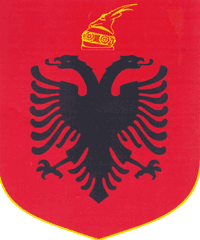 